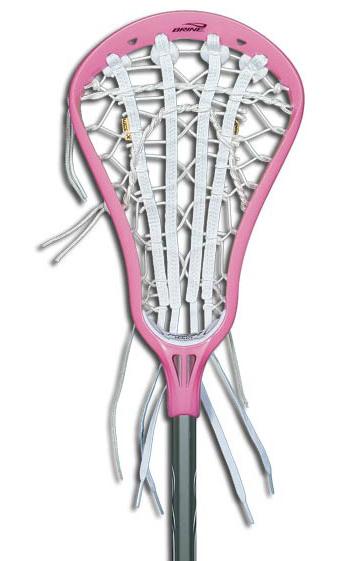 Brine Web-X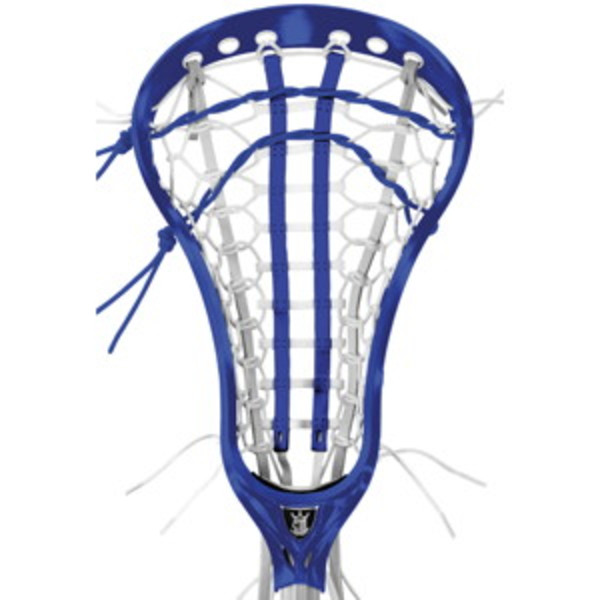 Brine Paramount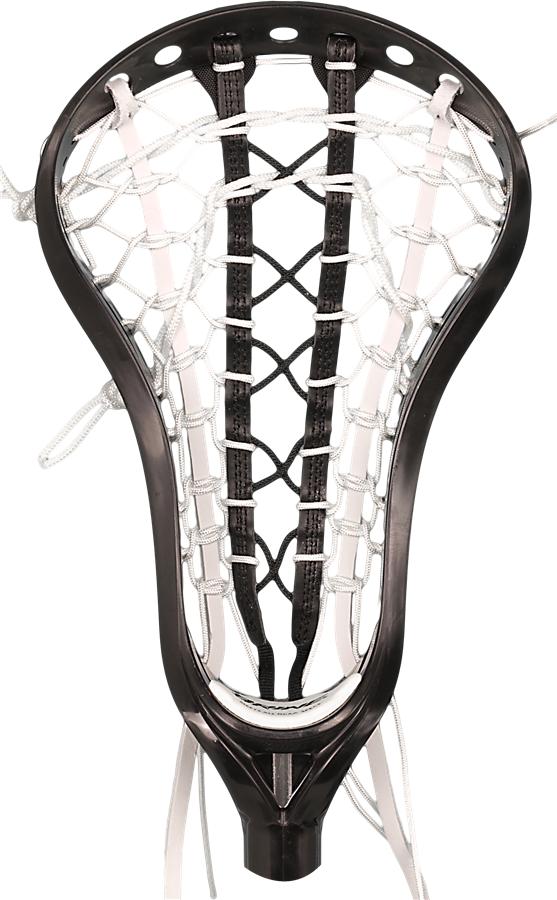 Brine TXP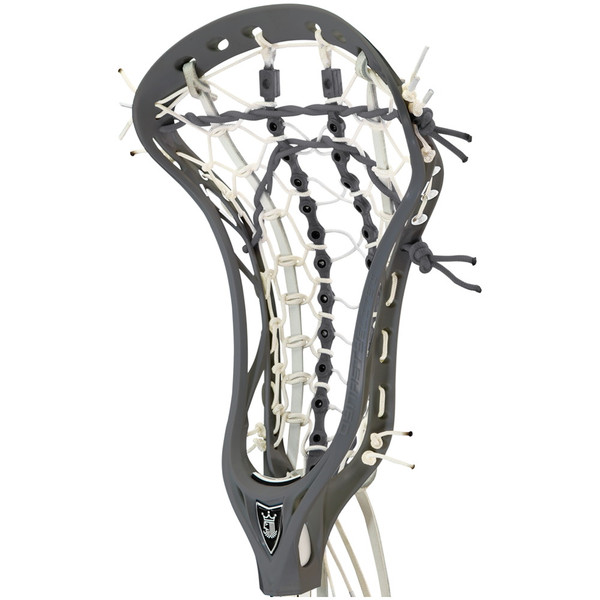 Brine Grid-Flex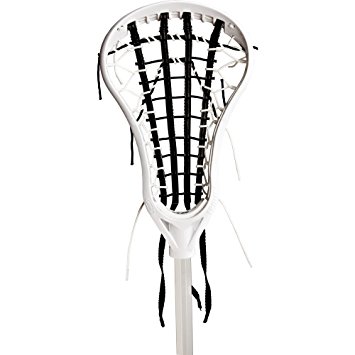 Debeer Trakker** Note, this often needs adjusting on the shooting string as it comes with more than 2 loops. **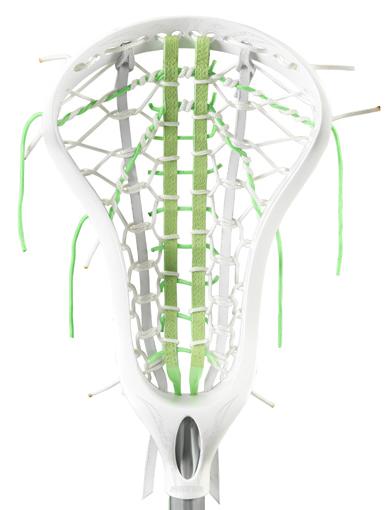 Debeer Trakker Pro** Note, this often needs adjusting on the shooting string as it comes with more than 2 loops. **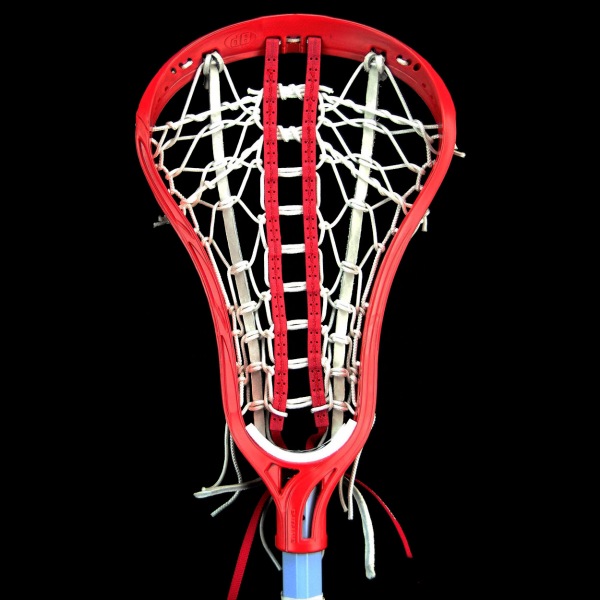 Debeer Gripper** Note, this often needs adjusting on the shooting string as it comes with more than 2 loops. **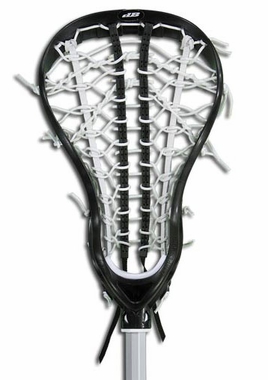 Debeer Gripper Pro** Note, this often needs adjusting on the shooting string as it comes with more than 2 loops. **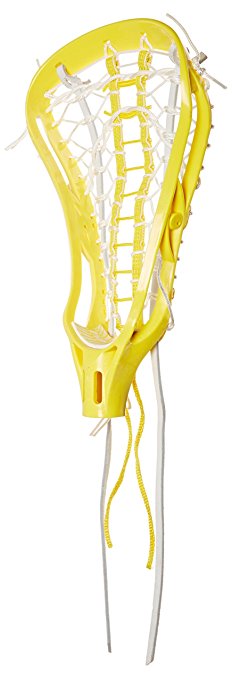 Harrow Snap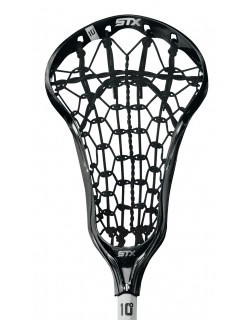 STX Precision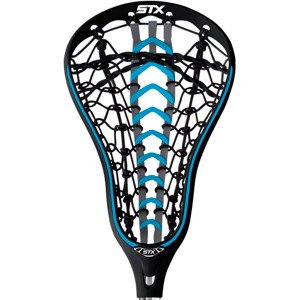 STX Launch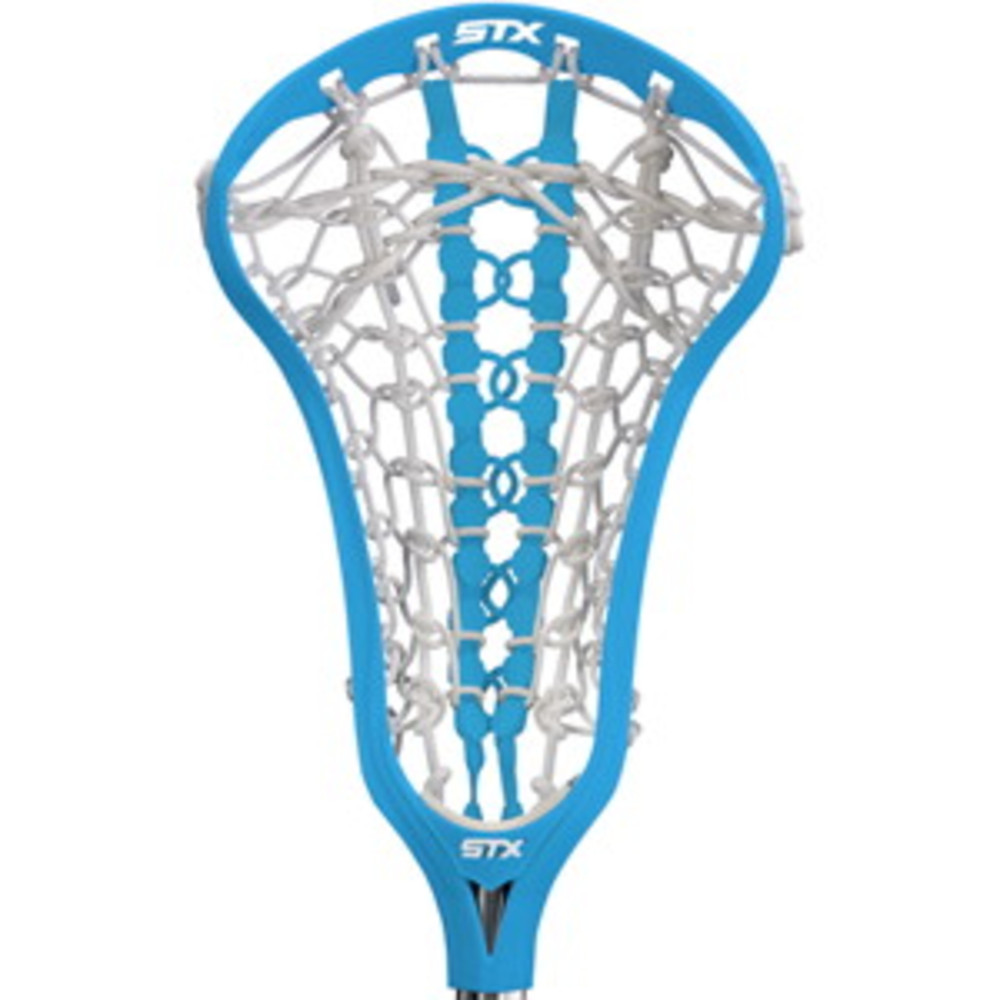 STX Runway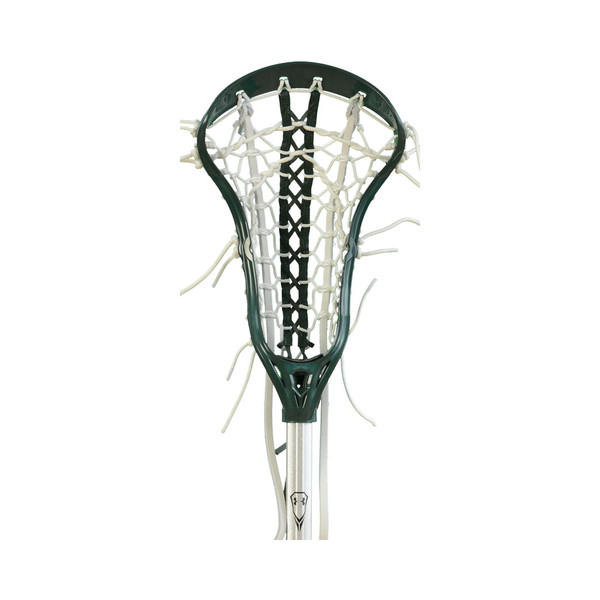 Under Armour Illusion VX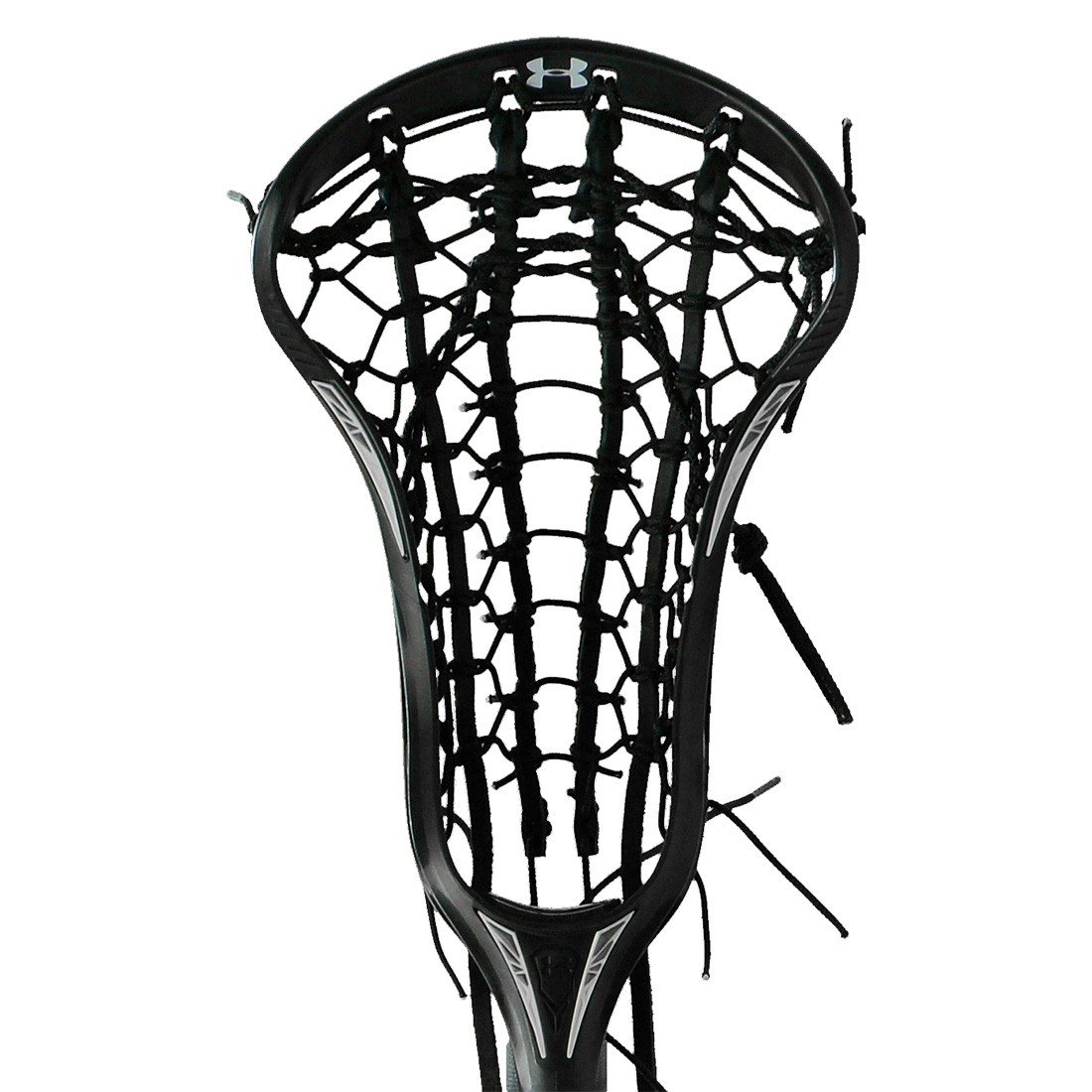 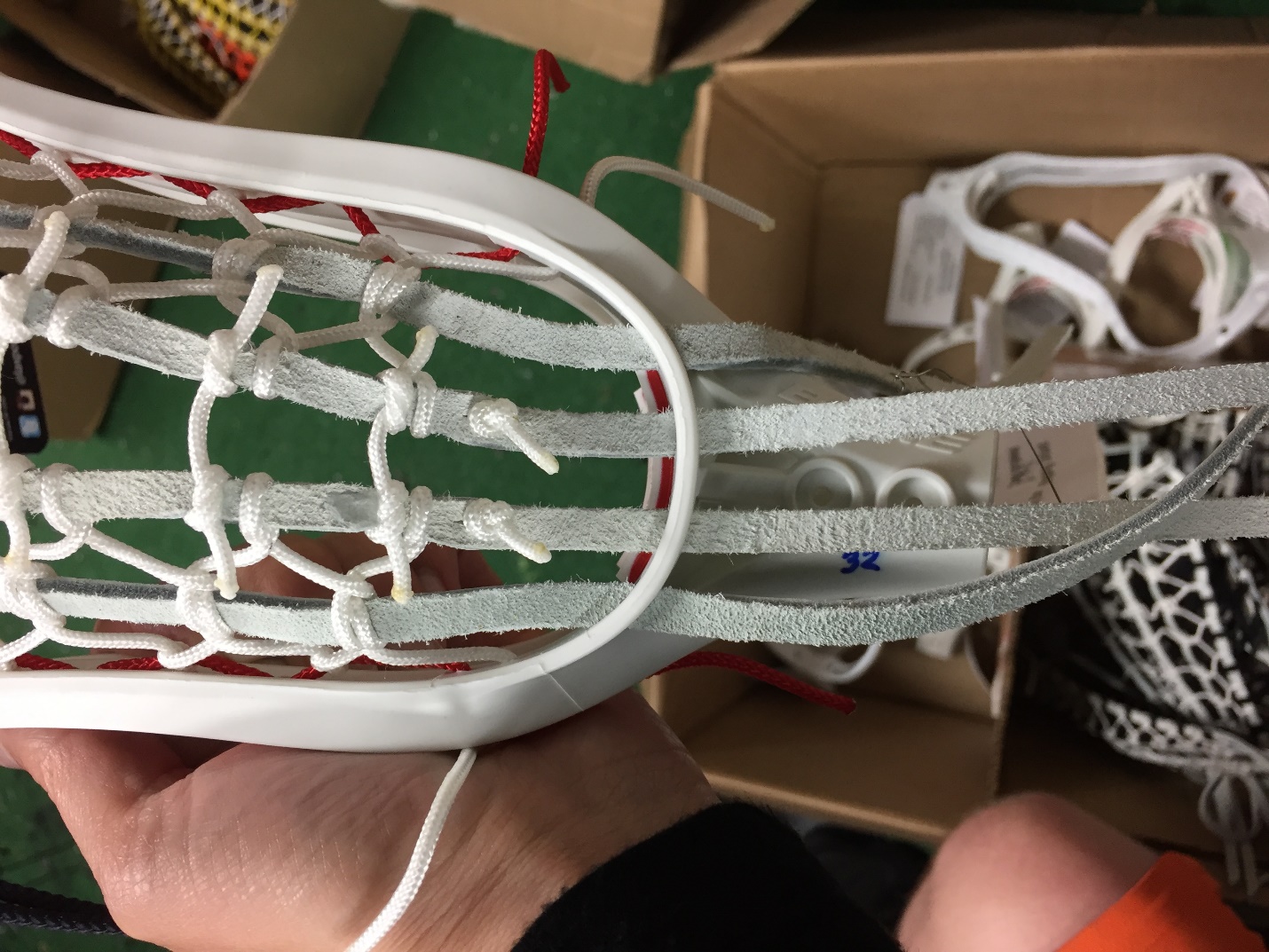 Rail Elite